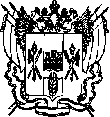 АДМИНИСТРАЦИЯКАЛИНИНСКОГО СЕЛЬСКОГО ПОСЕЛЕНИЯРОСТОВСКАЯ ОБЛАСТЬ ЦИМЛЯНСКИЙ РАЙОНРАСПОРЯЖЕНИЕ28.03.2017год	                                      №  9                               ст. КалининскаяВ целях создания благоприятных условий труда, предупреждения производственного травматизма и организации работы по охране труда в Администрации Калининского сельского поселения, в соответствии со ст. 217 Трудового кодекса Российской Федерации, Постановлением Министерства труда и социального развития Российской Федерации от 08.02.2000 № 14 «Об утверждении рекомендаций по организации работы службы охраны труда в организации»: 1. Возложить обязанность по охране труда в администрации Калининского сельского поселения  на специалиста 1 категории –Константинову М.И..2. Согласно Постановлению Министерства труда и социального развития Российской Федерации от 17.12.2002 года № 80 «Об утверждении методических рекомендаций по разработке государственных нормативных требований охране труда»:2.1. Утвердить Положение по охране труда в администрации Калининского сельского поселения (приложение №1). 2.2. Утвердить Положение о комиссии по охране труда (приложение №2).2.3. Утвердить состав комиссии по охране труда (приложение №3).2.3. Утвердить журнал учета инструкций по охране труда для работников (приложение № 4).2.4. Утвердить журнал учета выдачи инструкций по охране труда для работников (приложение № 5).2.5. Утвердить журнал регистрации несчастных случаев на производстве (приложение №6).3.  Во исполнение Постановления Министерства образования Российской Федерации от 13.01.2003№ 29 «Об утверждении порядка обучения по охране труда и проверке знаний требований охраны труда работников организаций», ГОСТ 12.0.004-90 «Организация обучения безопасности труда»:3.1. Утвердить перечень должностей руководителей и специалистов, связанных с организацией, руководством и проведением работ непосредственно на рабочих местах, подлежащих обучению по охране труда и проверке знаний требований охраны труда в обучающей организации (приложение № 7).3.2. Утвердить перечень профессий рабочих и видов работ, к которым предъявляются дополнительные (повышенные) требования безопасности, для организации специального обучения по охране труда и проверке знаний требований охраны труда (приложение №8).3.3. Утвердить Программу специального обучения по охране труда для рабочих (приложение №9).3.4. Утвердить Программу обучения руководителей, специалистов и ИТР по охране труда (приложение № 10).Установить периодичность специального обучения по охране труда и проверки знаний требований охраны труда руководителей, специалистов и рабочих не реже одного раза в 12 месяцев. 3.5. Создать комиссию по проверке знаний и требований охраны труда руководителей, специалистов и работников в следующем составе:Председатель комиссии:- Савушининский А.Г.        – Глава Администрации Калининского с/п          Члены комиссии:          - Галицына Т.А.                    – начальник сектора экономики и финансов          - Константинова М.И.          – специалист 1 категорииПосле проведения обучения организовать проверку теоретических и практических знаний (экзамен) с оформлением протокола заседания комиссии по проверке знаний требований охраны труда (приложение № 11).            3.6. Утвердить Журнал выдачи удостоверений проверки знаний требований охраны труда (приложение №12). 4. Согласно правилам эксплуатации электроустановок потребителей (п.1.4.4.) производственному неэлектрическому персоналу, выполняющему работы, при которых возникает опасность поражения электрическим током, присваивается 1 группа по электробезопасности.5.1. Утвердить перечень должностей и профессий, требующих присвоение персоналу 1 группы по электробезопасности (приложение № 13). Ежегодно проводить инструктаж с персоналом по 1 группе электробезопасносности, ответственный за проведение инструктажа – специалист 1 категории Константинова М.И.5.2 Результаты проверки знаний оформить в специальном журнале установленной формы (приложение №14).         6. Контроль над выполнением настоящего  распоряжения  оставляю за собой.Глава Администрации Калининского сельского поселения                                                                  А.Г. СавушинскийС распоряжением ознакомлены:  ________________________  Савушининский А.Г                ________________________ Галицына Т.А.            ________________________ Константинова М.И.Приложение  №1к распоряжению главы администрацииКалининского сельского поселения ПОЛОЖЕНИЕпо охране труда в администрации Калининского сельского поселения1.Общие положенияНастоящее положение устанавливает правовые основы регулирования отношений в области охраны труда между работодателем и работниками, и направленно на создание условий труда, соответствующих требований сохранения жизни и здоровья работников в процессе трудовой деятельности.2.Права и обязанности работников2.1. Каждый работник имеет право на:- рабочее место, соответствующее требованиям охраны труда;- обязательное социальное страхование от несчастных случаев на производстве и профессиональных заболеваний в соответствии с законодательством Российской Федерации;- получение достоверной информации от работодателя, соответственных государственных органов и общественных организаций об условиях и охране труда на рабочем месте, о существующем риске повреждения здоровья, а также о мерах по защите от воздействия вредных или опасных производственных факторов;- отказ от выполнения работ в случае возникновения опасности для его жизни и здоровья вследствие нарушения требований охраны труда, за исключением случаев, предусмотренных федеральными законами, до устранения такой опасности;- обеспечения средствами индивидуальной и коллективной защиты работников в соответствии с требованиями охраны труда за счет средств работодателя;- обращение в органы государственной власти Российской Федерации, в органы государственной власти Челябинской области и органы местного самоуправления, к работодателю, а также в профессиональные союзы, их объединения и иные уполномоченные работниками представительные органы по вопросам охраны труда;- личное участие или участие через своих представителей в рассмотрении вопросов, связанных с обеспечением безопасных условий труда на его рабочем месте, и в расследовании происшедшего с ним несчастного случая на производстве или его профессионального заболевания;- внеочередной медицинский осмотр (обследование) в соответствии с медицинскими рекомендациями с сохранением за ним места работы (должности) и среднего заработка на время прохождения указанного медицинского осмотра;- компенсации установленные законодательством Российской Федерации если он занят на тяжелых работах и работах с вредными или опасными условиями труда.2.2. Работник обязан:- соблюдать требования охраны труда;- правильно применять средства индивидуальной и коллективной защиты, проходить обучения безопасным методам и приемам выполнения работ, инструктаж по охране труда, стажировку на рабочем месте и проверку знаний требований охраны труда;- немедленно извещать работодателя о любой ситуации, угрожающей жизни и здоровью людей, о каждом несчастном случае, происшедшем на производстве, или об ухудшении состояния своего здоровья, в том числе о проявлении признаков острого профессионального заболевания (отравления);- проходить обязательные предварительные (при поступлении на работу) и периодические (в течение трудовой деятельности) медицинские осмотры (обследования).  -проходить за счет собственных средств обязательный предварительный (при поступлении на работу) медицинский осмотр.3. Права и обязанности работодателя3.1. Работодатель имеет право:- присутствовать при инспектировании и участвовать в совещаниях при рассмотрении жалоб на условия труда и незаконные действия администрации в решении вопросов охраны труда;- налагать дисциплинарные взыскания на работника за нарушения инструкций и правил по охране труда, как за нарушения трудовой дисциплины.3.2. Работодатель обязан обеспечить:- безопасность работников при эксплуатации зданий, сооружений, оборудования, осуществлении технологических процессов, а также применяемых в производстве сырья и материалов;- применение средств индивидуальной и коллективной защиты работников;- режим труда и отдыха работников в соответствии с законодательством Российской Федерации;- приобретение за счет средств из местного бюджета и выдачу специальной одежды, специальной обуви и других средств индивидуальной защиты, смывающих и обезвреживающих средств в соответствии с установленными нормами работникам, занятых на работах с вредными или опасными условиями труда, а также на работах, выполняемых в особых температурных условиях или связанных с загрязнением;- организацию контроля за состоянием условий труда на рабочих местах, а также за правильностью применения работниками средств индивидуальной и коллективной защиты;- проведение за счет средств местного бюджета обязательных периодических (в течение трудовой деятельности) медицинских осмотров (обследований) работников;- принятие мер по предотвращению аварийных ситуаций, сохранению жизни и здоровья работников при возникновении таких ситуаций, в том числе по оказанию пострадавшим первой помощи;- расследование в установленном Правительством Российской Федерации порядке несчастных случаев на производстве и профессиональных заболеваний.Приложение  №2к распоряжению главы администрацииКалининского сельского поселения ПОЛОЖЕНИЕо комиссии по охране труда в Администрации Калининского сельского поселения1. Общие положения1.1. Положение о комиссии по охране труда (далее - Положение) разработано в соответствии со статьей 218 трудового кодекса Российской Федерации. Комиссия по охране труда (далее – Комиссия) создается, для организации совместных действий главы сельского поселения, работников администрации, (далее – работников) по обеспечению требований охраны труда, предупреждению производственного травматизма и профессиональных заболеваний и сохранению здоровья работников.1.2.Положение предусматривает:1) основные задачи Комиссии;2)  функции Комиссии3)права Комиссии;4)  организация работы Комиссии. 1.3.Комиссия по охране труда является составной частью системы управления охраной труда в сельском поселении, а также одной из форм участия работников в управлении вопросами в области охраны труда. Ее работа строится на принципах социального партнерства.1.4. Комиссия взаимодействует с государственными органами управления охраной труда, органами федеральной инспекции труда, другими государственными органами надзора и контроля, а также с технической инспекцией труда профсоюзов.1.5.Комиссия в своей деятельности руководствуется законами и иными нормативными правовыми актами Российской Федерации и Челябинской области об охране труда.1.6.  Положение о комиссии утверждается постановлением главы сельского поселения.2.Задачи Комиссии2.1. Задачами Комиссии являются:1)  разработка на основе предложений членов Комиссии программы совместных действий: администрации, профсоюзной организации, работников по обеспечению требований охраны труда, предупреждению производственного травматизма, профессиональных заболеваний;2) организация проведения проверок состояния условий и охраны труда на рабочих местах;3)подготовка соответствующих предложений главе сельского поселения по решению проблем охраны труда на основе анализа состояния условий и охраны труда, производственного травматизма и профессиональной заболеваемости;4)  информирование работников о состоянии условий и охраны труда на рабочих местах, существующем риске повреждения здоровья и о полагающихся работникам компенсациях за работу во вредных и (или) опасных условиях труда, средствах индивидуальной защиты.2.Функции Комиссии 2.2.Функциями Комиссии являются:1) рассмотрение предложений главы сельского поселения, работников для выработки рекомендаций, направленных на улучшение условий и охраны труда работников;2) оказание содействия главе сельского поселения в организации обучения работников безопасным методам и приемам выполнения работ, а также проверки знаний требований охраны труда и проведения своевременного и качественного инструктажа работников по охране труда;3)участие в проведении обследований состояния условий и охраны труда в организации, рассмотрении их результатов и выработке рекомендаций главе сельского поселения по устранению выявленных нарушений;4)доведение до сведения работников результатов аттестации рабочих мест по условиям труда и сертификации работ по охране труда; 5)участие в рассмотрении вопросов финансирования мероприятий по охране труда в администрации, обязательного социального страхования от несчастных случаев на производстве и профессиональных заболеваний, а также осуществление контроля расходования средств администрации и Фонда социального страхования Российской Федерации (страховщика), направляемых на предупредительные меры по сокращению производственного травматизма и профессиональных заболеваний; 6) подготовка и представление главе сельского поселения предложений по совершенствованию работ по охране труда и сохранению здоровья работников, созданию системы морального и материального поощрения работников, соблюдающих требования охраны труда и обеспечивающих сохранение и улучшение состояния здоровья.3.      Права Комиссии 3.1. Для осуществления возложенных функций Комиссии предоставляются следующие права:1) получать от главы сельского поселения информацию о состоянии условий труда на рабочих местах, производственного травматизма и профессиональных заболеваний;2) заслушивать на заседаниях Комиссии сообщения главы сельского поселения (его представителей) и других работников администрации о выполнении ими обязанностей по обеспечению безопасных условий и охраны труда на рабочих местах и соблюдению гарантий прав работников на охрану труда;3) заслушивать на заседаниях Комиссии руководителей и других работников администрации, допустивших нарушения требований охраны труда, повлекших за собой тяжелые последствия, и вносить главе сельского поселения предложения о привлечении их к ответственности в соответствии с законодательством Российской Федерации;4) вносить главе сельского поселения предложения о поощрении работников организации за активное участие в работе по созданию условий труда, отвечающих требованиям безопасности и гигиены;5) содействовать разрешению трудовых споров, связанных с нарушением законодательства об охране труда, изменением условий труда, вопросами предоставления работникам, занятым во вредных и (или) опасных условиях труда, компенсаций.4.Организация работы Комиссии4.1.  Комиссия создается по инициативе главы сельского поселения в количестве 3 человек.4.2.  Состав Комиссии утверждается актом главы сельского поселения.4.3.   Глава сельского поселения вправе своим решением отзывать своих представителей из Комиссии и назначать вместо них новых представителей.4.4. Обеспечение деятельности Комиссии, ее членов (освобождение от основной работы на время исполнения обязанностей, прохождения обучения и т.п.) осуществляется администрацией сельского поселения. Члены комиссии выполняют свои обязанности на общественных началах без освобождения от основной работы. 4.5.  Комиссия осуществляет свою деятельность в соответствии с разрабатываемым планом работы.4.6.  Обучение членов Комиссии по охране труда, осуществляется не реже 1 раза в 5 лет.Приложение  №3к распоряжению главы администрацииКалининского сельского поселения СОСТАВ КОМИССИИ ПО ОХРАНЕ ТРУДАПредседатель комиссии:- Савушининский А.Г.        – Глава Администрации Калининского с/п          Члены комиссии:          - Галицына Т.А.                    – начальник сектора экономики и финансов          - Константинова М.И.          – специалист 1 категорииПриложение  №4к распоряжению главы администрацииКалининского сельского поселения ЖУРНАЛучёта инструкций по охране труда для работников Приложение  №5к распоряжению главы администрацииКалининского сельского поселения ЖУРНАЛучёта выдачи инструкций по охране труда для работников Приложение  №6к распоряжению главы администрацииКалининского сельского поселения ЖУРНАЛ
регистрации несчастных случаев на производстве *(наименование организации, фамилия, имя, отчество работодателя – физического лица, его регистрационные данные)* ПримечаниеЖурнал регистрации несчастных случаев на производстве подлежит
хранению в организации в течение 45 лет.Приложение  №7к распоряжению главы администрацииКалининского сельского поселения ПЕРЕЧЕНЬ должностей руководителей и специалистов, связанных с организацией, руководством и проведением работ непосредственно на рабочих местах, подлежащих обучению по охране труда и проверке знаний требований охраны труда в обучающей организации.- Глава Калининского сельского поселения;- начальник сектора экономики и финансов;- специалисты, инспектора администрации Калининского сельского поселения;Приложение  №8к распоряжению главы администрацииКалининского сельского поселения Перечень профессий рабочих и видов работ, к которым предъявляются дополнительные (повышенные) требования безопасности, для организации специального обучения по охране труда и проверке знаний требований охраны труда.-Водитель легкого автомобиля;-Технический работник;Приложение  № 9к распоряжению главы администрацииКалининского сельского поселенияПРОГРАММАспециального обучения по охране труда для рабочихПриложение  № 10к распоряжению главы администрацииКалининского сельского поселения Программаобучения по охране труда руководителей, специалистов и ИТР Приложение  №11к распоряжению главы администрацииКалининского сельского поселения ПРОТОКОЛ № _____заседания комиссии по проверке знаний требований охраны труда работников (постановление Минтруда России и Минобразования России от 13 января . № 1/29)Администрация Калининского сельского поселения (полное наименование организации)В соответствии с приказом (распоряжением) работодателя (руководителя) организации отпредседателя (Ф.И.О., должность)членов: (Ф.И.О., должность)представителей *:органов исполнительной власти субъектов Российской Федерации(Ф.И.О., должность)органов местного самоуправления (Ф.И.О., должность)государственной инспекции труда субъекта Российской Федерации(Ф.И.О., должность)провела проверку знаний требований охраны труда работников по(наименование программы обучения по охране труда)в объеме (количество часов)Представители **:* Указываются, если участвуют в работе комиссии.** Подписываются, если участвуют в работе комиссии.(Лицевая сторона)Удостоверениео проверке знаний требований охраны труда (Левая сторона)_________________________________________________________________________(полное наименование организации)Удостоверение №Выдано __________________________________________________________________                                                                        (Ф.И.О.)Место работы ____________________________________________________________Должность _______________________________________________________________Проведена проверка знаний требований охраны труда по _________________________________________________________________________ в объеме ________________(наименование программы обучения по охране труда)                                                      (часов)Протокол №         заседания комиссии по проверке знаний требований охраны трудаработников ______________________________________________________________                                                           (наименование организации)от "____"_______________ 20__ г. № _________                             Председатель комиссии ______________________                                                                                            (Ф.И.О., подпись)              Дата                        М.П.(Правая сторона)Приложение  №12к распоряжению главы администрацииКалининского сельского поселения ЖУРНАЛвыдачи удостоверений проверки знаний требований охраны трудаПриложение  №13к распоряжению главы администрацииКалининского сельского поселения ПЕРЕЧЕНЬдолжностей и профессий, требующих присвоения персоналу 1 группы по электробезопасности (приказ Минэнерго РФ от 13.01.2003г. № 6) Приложение  №14к распоряжению главы администрацииКалининского сельского поселения ЖУРНАЛучета присвоения группы 1 по электробезопасностине электрическому персоналу (Межотраслевые правила по охране труда (правила безопасности) при эксплуатации электроустановок ПОТ Р М – 016-2001РД 153-34-03. 150-00) «Об организации работы по охране трудав Администрации Калининского сельского поселения»№ п/пДатаНаименование инструкцииДата утвержденияОбозначение(номер)Плановый срок проверкиФ. И. О. и должность работника, производившего учетПодпись работника, производившего учет12345678№ п/пДатавыдачиОбозначение (номер)инструкцииНаименование инструкцииКоличество выданных экземпляровФ, И. О. и должность получателя инструкцииПодпись получателя инструкции№ п/пДата и время
несчастного
случаяФ.И.О.
пострадавшего, год
рождения, общий
стаж работыПрофессия
(должность)
пострадавшегоМесто, где
произошел
несчастный
случай
(структурное
подразделение)Вид
происшествия,
приведшего к
несчастному
случаюОписание
обстоятельств,
при которых
произошел
несчастный
случай№ акта формы
Н-1 (Н-1ПС)
о несчастном случае на производстве
и дата его
утвержденияПоследствия
несчастного
случая
(количество
дней нетрудоспособности,
инвалидный,
смертельный
исход)Принятые меры
по устранению
причин
несчастного
случая12345678910№ п/пТемаКоличество часовПреподаватель1.Основы законодательства о труде. Ответственность за нарушение законодательства21.2Обучение и инструктирование работников по безопасности труда. Причины, учет и расследование несчастных случаев.22.Специальный курс2.1.Предупреждение производственного травматизма и профессиональной заболеваемости.22.2.Техника безопасности конкретного производственного процесса43.Проверка знаний по охране труда 2Комиссия4.Общее количество часов12№ п/пСодержание темыКоличество часовПреподаватель1.Общий курс41.1.Тема: «Законодательство о труде»11.2.Тема: «Производственная санитария и гигиена труда»11.3.Тема: «Оказание доврачебной помощи»22.Специальный курс62.1.Тема: «Предупреждение производственного травматизма и профессиональной заболеваемости»22.2.Тема: «Техника безопасности конкретного производственного процесса»43.Проверка знаний по охране труда 2Комиссия4.Общее количество часов12""20г. ""20г. №комиссия в составе:№ п/пФ.И.О.ДолжностьНаименование подразделения (цех, участок, отдел, лаборатория, мастерская и т.д.)Результат проверки знаний (сдал/не сдал), № выданного удостоверенияПричина проверки знаний (очередная, внеочередная и т.д.)Подпись проверяемогоПредседатель комиссии(подпись)(Ф.И.О.)Члены комиссии:(подписи)(Ф.И.О.)органов исполнительной власти субъектов Российской Федерации(подпись)(Ф.И.О.)органов местного самоуправления(подпись)(Ф.И.О.)государственной инспекции труда субъекта Российской Федерации(подпись)(Ф.И.О.)№ п/п                ФИОДолжность   № протокола,           дата    № удостоверения  Подпись проверяемого  №п/пНаименование профессийПодразделение1Глава Администрации Калининского сельского поселенияАппарат2Начальник отдела ЭИФАппарат3Главный специалист – гл. бухгалтерАппарат4Ведущий специалистАппарат5Специалист 1 кат.Аппарат6Специалист 1 кат.Аппарат7Специалист 1 кат.Аппарат8Старший инспекторАппарат9ИнспекторАппарат10Инспектор Аппарат11Уборщик служебных помещенийАппарат12ВодительАппарат№ п/пФамилия имя, отчествоНаименование подразделенияДолжность (профессия)Дата предыдущего присвоенияДата присвоенияПодписьПодпись№ п/пФамилия имя, отчествоНаименование подразделенияДолжность (профессия)Дата предыдущего присвоенияДата присвоенияпроверяемогопроверяющего12345678